На основу члана 28. став 6. Закона о основама система образовања и васпитања („Службени гласник РС”, бр. 88/17, 27/18 – др. закон, 10/19, 6/20 и 129/21), Министар без портфеља, који на основу Одлуке председника Владе 01 број 035-00-9/2023 од 30. маја 2023. године, објављене у „Службеном гласнику РС”, број 44/23, врши овлашћења министра просвете, доносиПРАВИЛНИКo календару образовно-васпитног рада средњих школа за школску 2023/2024. годинуЧлан 1.Овим правилником утврђује се календар за остваривање обавезних облика образовно-васпитног рада (теоријска настава, практична настава и вежбе) и школског распуста у гимназији, уметничкој и стручној школи, за школску 2023/2024. годину.Члан 2.Остали обавезни и факултативни облици образовно-васпитног рада, утврђени планом и програмом наставе и учења, односно наставним планом и програмом за гимназије, уметничке и стручне школе, планирају се годишњим планом рада школе.Члан 3.Обавезне облике образовно-васпитног рада из члана 1. овог правилника средње школе остварују на годишњем нивоу, и то:1) у гимназији:– у I, II и III разреду у 37 петодневних наставних седмица, односно 185 наставних дана;– у IV разреду у 33 петодневних наставних седмица, односно 165 наставних дана. У случају када због угрожености безбедности и здравља ученика и запослених није могуће да гимназије остваре обавезне облике образовно-васпитног рада у пуном броју наставних седмица и наставних дана на годишњем нивоу, могуће је одступање у броју до 5% од утврђеног броја петодневних наставних седмица, односно наставних дана.У оквиру 37, односно 33 петодневних наставних седмица, гимназија је у обавези да годишњим планом рада равномерно распореди дане у седмици, изузев у случају када због угрожености безбедности и здравља ученика и запослених није могуће да дани у седмици, који су утврђени годишњим планом рада, буду равномерно распоређени.2) у стручној школи:– у I и II разреду трогодишњег и I, II и III разреду четворогодишњег образовања у 37 петодневних наставних седмица, односно 185 наставних дана;– у III разреду трогодишњег и IV разреду четворогодишњег образовања у 34 петодневних наставних седмица, односно 170 наставних дана.У случају када због угрожености безбедности и здравља ученика и запослених није могуће да стручне школе остваре обавезне облике образовно-васпитног рада у пуном броју наставних седмица и наставних дана на годишњем нивоу, могуће је одступање у броју до 5% од утврђеног броја петодневних наставних седмица, односно наставних дана.У оквиру 37, односно 34 петодневних наставних седмица, стручна школа је у обавези да годишњим планом рада равномерно распореди дане у седмици, изузев у случају када због угрожености безбедности и здравља ученика и запослених није могуће да дани у седмици, који су утврђени годишњим планом рада, буду равномерно распоређени.У четвртак, 7. новембра 2023. године, настава се у свим школама изводи према распореду часова од четвртка.Члан 4.План и програм наставе и учења, односно наставни план и програм за уметничке школе у I, II, III и IV разреду остварује се према годишњем плану рада школе у петодневним или шестодневним наставним седмицама, у складу са законом.Члан 5.Настава и други облици образовно-васпитног рада остварују се у два полугодишта.Прво полугодиште почиње у петак, 1. септембра 2023. године, а завршава се у петак, 29. децембра 2023. године.Друго полугодиште почиње у понедељак, 22. јануара 2024. године, a завршава се у петак, 21. јуна 2024. године.Друго полугодиште за ученике IV разреда гимназије завршава се у петак, 24. маја 2024. године, а за ученике III разреда трогодишњег и IV разреда четворогодишњег образовања стручних школа у петак, 31. маја 2024. године.Друго полугодиште за ученике I и II разреда трогодишњег, односно I, II и III разреда четворогодишњег образовања стручних школа, за које је планом и програмом наставе и учења, односно наставним планом и програмом прописана реализација професионалне праксе према индивидуалном плану реализације ове праксе за сваког ученика, завршава се најкасније у четвртак, 15. августа 2024. године.Члан 6.У току школске године ученици имају јесењи, зимски, пролећни и летњи распуст.Јесењи распуст почиње у среду, 8. новембра 2023. године, а завршава се у петак, 10. новембра 2023. године.Зимски распуст почиње у понедељак, 1. јануара 2024. године, а завршава се у петак, 19. јануара 2024. године.Пролећни распуст почиње у понедељак, 29. априла 2024. године, а завршава се у понедељак, 6. маја 2024. године.За ученике I, II и III разреда гимназије и четворогодишњих средњих стручних школа и ученике I и II разреда трогодишњих средњих стручних школа, летњи распуст почиње у понедељак, 24. јуна 2024. године, а завршава се у петак, 30. августа 2024. године.За ученике IV разреда гимназије, IV разреда четворогодишњих и III разреда трогодишњих средњих стручних школа, летњи распуст почиње по завршетку матурског/завршног испита, а завршава се у петак, 30. августа 2024. године.Члан 7.У школи се празнују државни и верски празници, у складу са Законом о државним и другим празницима у Републици Србији („Службени гласник РС”, бр. 43/01, 101/07 и 92/11). У школи се празнују и:1) 21. октобар 2023. године, као Дан сећања на српске жртве у Другом светском рату;2) 27. јануар 2024. године, Свети Сава – Дан духовности, школска слава;3) 22. април 2024. године, као Дан сећања на жртве холокауста, геноцида и других жртава фашизма у Другом светском рату;4) 9. мај 2024. године, као Дан победе;5) 28. јун 2024. године, Видовдан – спомен на Косовску битку. Свети Сава и Видовдан се празнују радно, без одржавања наставе, а Дан сећања на српске жртве у Другом светском рату, Дан сећања на жртве холокауста, геноцида и других жртава фашизма у Другом светском рату и Дан победе су наставни дани, изузев кад падају у дане када школа и иначе не ради. У школи се обележавају и:1) 8. новембар 2023. године, као Дан просветних радника;2) 21. фебруар 2024. године, као Међународни дан матерњег језика;3) 10. април 2024. године, као дан сећања на Доситеја Обрадовића, великог српског просветитеља и првог српског министра просвете.Члан 8.Ученици и запослени у школи имају право да не похађају наставу, односно да не раде у дане следећих верских празника, и то: 1) православци – на први дан крсне славе;2) припадници исламске заједнице ‒ 10. априла 2024. године, на први дан Рамазанског бајрама и 16. јуна 2024. године, на први дан Курбанског бајрама;3) припадници јеврејске заједнице – 25. септембра 2023. године, на први дан Јом Кипура;4) припадници верских заједница које обележавају верске празнике по грегоријанском календару – 25. децембра 2023. године, на први дан Божића;5) припадници верских заједница које обележавају верске празнике по јулијанском календару – 7. јануара 2024. године, на први дан Божића;6) припадници верских заједница које обележавају дане васкршњих празника по грегоријанском и јулијанском календару – почев од Великог петка, закључно са другим даном Васкрса (католици – од 29. марта до 1. априла 2024. године; православци од 3. до 6. маја 2024. године). Члан 9.Годишњим планом рада школа ће утврдити остваривање екскурзије и време када ће надокнадити наставне дане у којима су се остваривале екскурзије.Ако је Дан школе наставни дан према календару, школа ће тај дан надокнадити на начин који утврди годишњим планом рада.Члан 10.Време саопштавања успеха ученика и подела ђачких књижица на крају првог полугодишта, школа утврђује годишњим планом рада, у складу са овим правилником.Време поделе сведочанстава, полагање завршног испита на крају трогодишњег образовања и матурског испита на крају четворогодишњег образовања, као и време поделе диплома, школа утврђује годишњим планом рада, у складу са овим правилником.Члан 11.Пријављивање за полагање пријемних испита обавиће се од 16–22. априла 2024. године, и то:1) од уторка, 16. априла до петка, 19. априла 2024. године, електронским путем преко портала Моја средња школа;2) у петак, 19. априла и понедељак, 22. априла 2024. године, непосредно у матичним основним школама и непосредно у средњим школама у којима је организовано полагање пријемних испита.Пријемни испити за упис ученика у средње школе за школску 2024/2025. годину биће организовани у периоду од 10–19. маја 2024. године, и то за упис у: – средње музичке школе;– средње балетске школе;– уметничке школе ликовне области и на образовне профиле у области уметности;– одељења за ученике са посебним способностима за математику;– одељења ученика са посебним способностима за физику;– одељења ученика са посебним способностима за рачунарство и информатику;– одељења ученика са посебним способностима за сценску и аудио-визуелну уметност;– одељења ученика са посебним способностима за географију и историју;– одељења ученика са посебним способностима за биологију и хемију;– одељења за ученике са посебним способностима за филолошке науке (испит из српског/матерњег језика и књижевности и испит из страног језика);– средње школе у којима се део наставе одвија на страном језику.Пријем спортске документације за кандидате за упис у одељења за ученике са посебним способностима за спорт одржаће се у суботу, 8. јуна и понедељак, 10. јуна 2024. године.Члан 12.Табеларни преглед календара образовно-васпитног рада средњих школа за школску 2023/2024. годину одштампан је уз овај правилник и чини његов саставни део.Члан 13.Овај правилник ступа на снагу осмог дана од дана објављивања у „Службеном гласнику Републике Србије – Просветном гласнику”.Број 110-00-97/2023-03У Београду, 14. јуна 2023. годинеМинистар,Ђорђе Милићевић, с.р.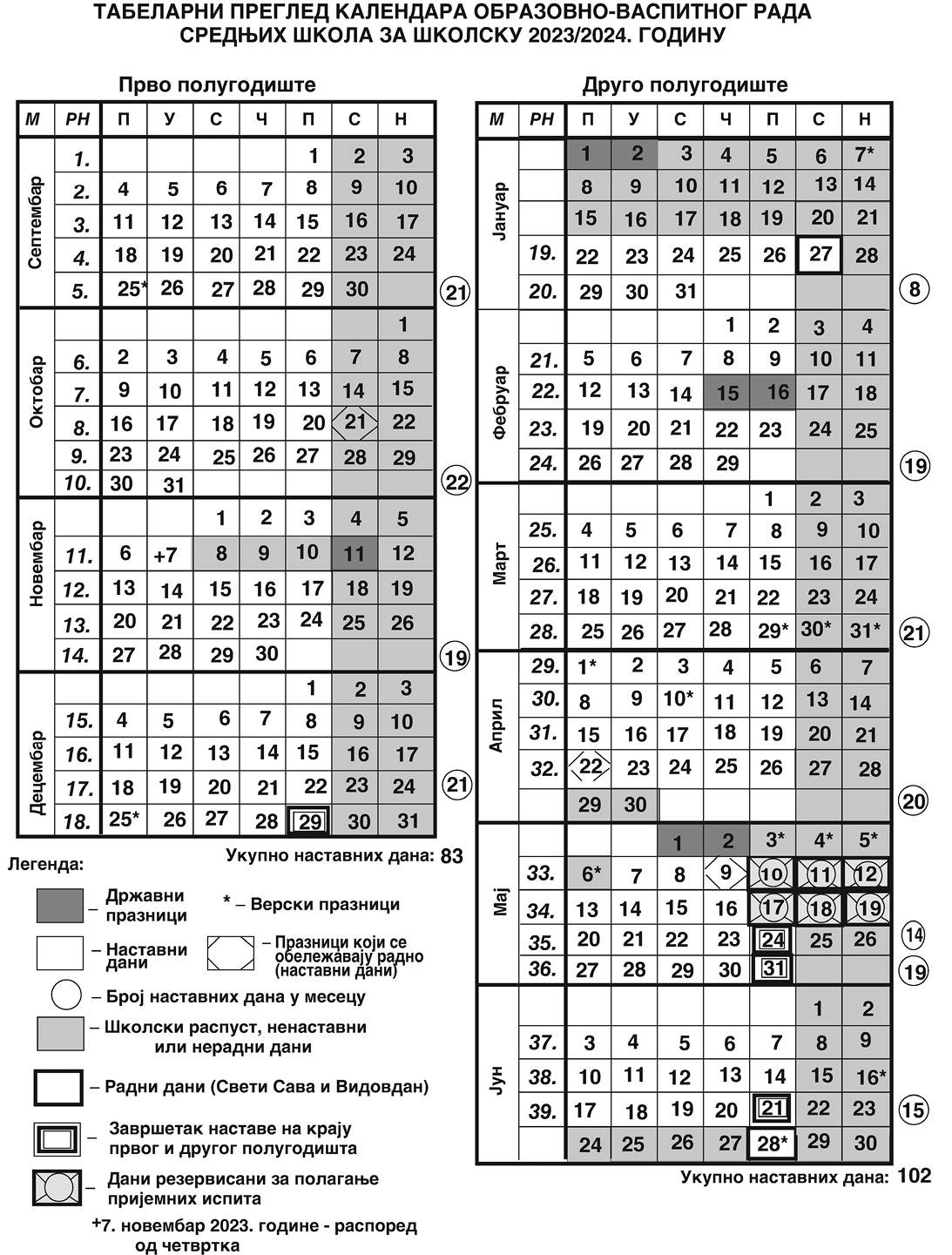 .